Załącznik Nr 2 do SIWZDane dotyczące Wykonawcy

Nazwa:	................................................
		
Siedziba:	................................................	
Imię Nazwisko osoby (osób) upoważnionych do podpisania umowy…………………………………………………………………………………Adres poczty elektronicznej: 	................................................			
Numer telefonu:		...................................... 	
Numer faksu:		......................................	
Numer NIP/Pesel:			................................................FORMULARZ  OFERTOWY Przystępując do udziału w postępowaniu o udzielenie zamówienia w trybie przetargu nieograniczonego na podstawie art. 39 ustawy Pzp, Nr: ADP.2301.2.2020  na: Świadczenie usługi w zakresie odbioru odpadów medycznych na potrzeby Uniwersytetu Jana Kochanowskiego w Kielcach  zgodnie z wymaganiami określonymi w SIWZ:Oferujemy wykonanie zamówienia w cenie:Część I – odbiór i utylizacja odpadów medycznych i chemicznych ze zbiorników w postaci płynnej:Oferowany koszt odbioru  1 m3 odpadów medycznych w postaci płynnej wynosi: …………..zł brutto (w tym VAT: ….%)(słownie złotych : ………………………………………………………………..)Oferowany koszt odbioru 128 m3 odpadów medycznych w postaci płynnej z łącznie dwóch zbiorników bezodpływowych wynosi: …………………………………………………………………(słownie złotych: ………………………………………………………………..)Część II – odbiór i utylizacja odpadów medycznych stałych:Oferowany koszt odbioru  1 kg odpadów medycznych w postaci stałej wynosi: …………..zł brutto (w tym VAT: ….%)(słownie złotych : ………………………………………………………………..)Oferowany koszt odbioru 6000 kg odpadów medycznych w postaci stałej wynosi: …………………………………………………………………(słownie złotych: ………………………………………………………………..)Termin odbioru odpadów wynosi:Oświadczam, że posiadam aktualne zezwolenie lub zezwolenia na prowadzenie działalności w zakresie objętym zamówieniem dotyczącym odpadów medycznych o kodach odpowiadających przedmiotowi zamówienia wraz z wpisem do rejestru, o którym mowa w art. 49 Ustawy o odpadach z dnia 14 grudnia 2012r. (Dz. U. 2019 poz. 701 ze zm.)Termin ważności zezwolenia / zezwoleń: …………………………………………………….Oświadczam, że dysponuję minimum 1 środkiem transportu do przewozu odpadów medycznych odpowiednio przystosowanym zgodnie z ustawą o przewozie towarów niebezpiecznych z dnia 19 sierpnia 2011r. (Dz. U. 2020 poz. 154).Oświadczam, że przystępując do przedmiotowego postępowania o udzielenie zamówienia zobowiązuję się spełnić wymagania związane z realizacją przedmiotu umowy, tj. zatrudnić  osobę/osoby wykonujące czynności transportu odpadów, a więc kierowcę/kierowców, na podstawie umowy o pracę. Upoważniony przedstawiciel Wykonawcy w kwestiach dotyczących wykonania umowy: ................................... tel.: ...................... mail: ……………………....oświadczamy, że cena brutto obejmuje wszystkie koszty wykonania zamówienia, które poniesie Wykonawca oraz w toku realizacji zamówienia nie ulegnie zmianie;oświadczamy, że przedmiot zamówienia wykonamy samodzielnie, z wyjątkiem ........................................................ (należy wskazać usługi, które będą wykonywać podwykonawcy w przypadku zadeklarowania powierzenia im wykonania części zamówienia),oświadczamy, że uzyskaliśmy od Zamawiającego wszelkie informacje niezbędne do rzetelnego sporządzenia niniejszej oferty zgodnie z wymogami określonymi w SIWZ;oświadczamy, że zapoznaliśmy się z SIWZ i istotnymi postanowieniami umowy i nie wnosimy żadnych zastrzeżeń oraz uznajemy się za związanych określonymi w niej zasadami postępowania, przez okres 30 dni od daty otwarcia ofert;oświadczamy, że oferowany przedmiot zamówienia zgodny jest z wymaganiami i warunkami opisanymi przez Zamawiającego w SIWZ;oświadczamy, że zobowiązujemy się, w przypadku wyboru naszej oferty, do zawarcia umowy na warunkach, w miejscu i terminie określonym przez Zamawiającego;zawarcie umowy jest jednoznaczne z wyrażeniem zgody na przetwarzanie danych w zakresie niezbędnym do jej zrealizowania;oświadczamy, że jesteśmy (jestem) upoważnieni do reprezentowania Wykonawcy;oświadczamy, iż informacje i dokumenty zawarte w ofercie na stronach nr od … do … stanowią tajemnicę przedsiębiorstwa w rozumieniu przepisów o zwalczaniu nieuczciwej konkurencji (Zamawiający wskazuje, iż zgodnie z art. 8 ust. 3 ustawy Wykonawca nie może zastrzec informacji, o których mowa w art. 86 ust. 4 ustawy);jesteśmy (jestem)  małym lub średnim przedsiębiorcą 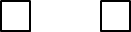 			TAK	     NIE		- oświadczamy, że wszystkie kartki naszej oferty łącznie ze wszystkimi załącznikami są ponumerowane i cała  oferta składa się z .............  kartek.Załącznikami do niniejszej oferty są:........................................................................................................................................	   ……………………………………………………….           (Miejscowość, data)                                           	        (Podpis/y osoby/osób upoważnionych								do reprezentowania Wykonawcy).Termin oferowanyZaznaczyć odpowiednie3 dni – warunek Konieczny 2 dni1 dzień 